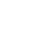 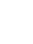 Hva & hvorforI dette intervjuet ønsker vi å samsnakke om de beste erfaringene med å samarbeide med andre. Dere skal gjennomføre en samtale hvor den ene intervjuer og den andre forteller (anerkjennende intervju). Velg ut de spørsmålene dere særlig ønsker svar på og tilpass antall spørsmål til tiden dere har til rådighet. Samtalen har kun verdi hvis tiden gir plass til refleksjon.Deltagere: Alle deltagerne, inkl ledere og brukere.Materiell: Ark med spørsmålene og penner.Tid: Bruk 20-30 minutter (ikke for knapt og ikke for lang tid).HvordanLes igjennom spørsmålene individuelt i 3 min. før dere starter intervjuet.Den som intervjuer: Lytt etter det mest inspirerende, still utdypende spørsmål, vær anerkjennende og noter stikkord underveis.Den som forteller: Fortell konkrete historier/eksempler – det lærer vi mest av.Husk å dele på tiden: Når det er halvgått tid, bytter dere roller.Om deg selv og hva du verdsetter.Hva er det du setter mest pris på i samarbeid med kolleger eller andre du samarbeider med for tiden?Tenk deg at en som kjenner deg godt får følgende spørsmål: Hva mener han/hun er dine viktigste styrker og egenskaper i samarbeid med andre? Hva tror du hun/han ville svart?Beste erfaringer eller suksesshistorierBeskriv dine beste erfaringer fra samarbeid som har bidratt til bedre tjenester eller oppgaveløsning. (Et eksempel som handler om samarbeid på tvers av fagområde, avdeling, organisasjon, profesjon, alder, interesser). Fortell om en konkret situasjon der samarbeid med andre var en suksessfaktor og der du opplevde samarbeidet som energigivende (interessant). Hva fikk dere til sammen? (resultat/ oppgaveløsning)?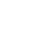 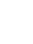 Hvilke 3 suksessfaktorer gjorde at dette ble så vellykket?Hvordan samarbeidet dere helt konkret for å lykkes? Hva bidro du med? Hva gjorde de andre?Hva er det viktigste du kan lære fra dette eksemplet og hva kan du bringe med deg i samarbeid fremover?Hva vil du gjøre for å få til slik type samarbeid fremover?Takk for det du delte!